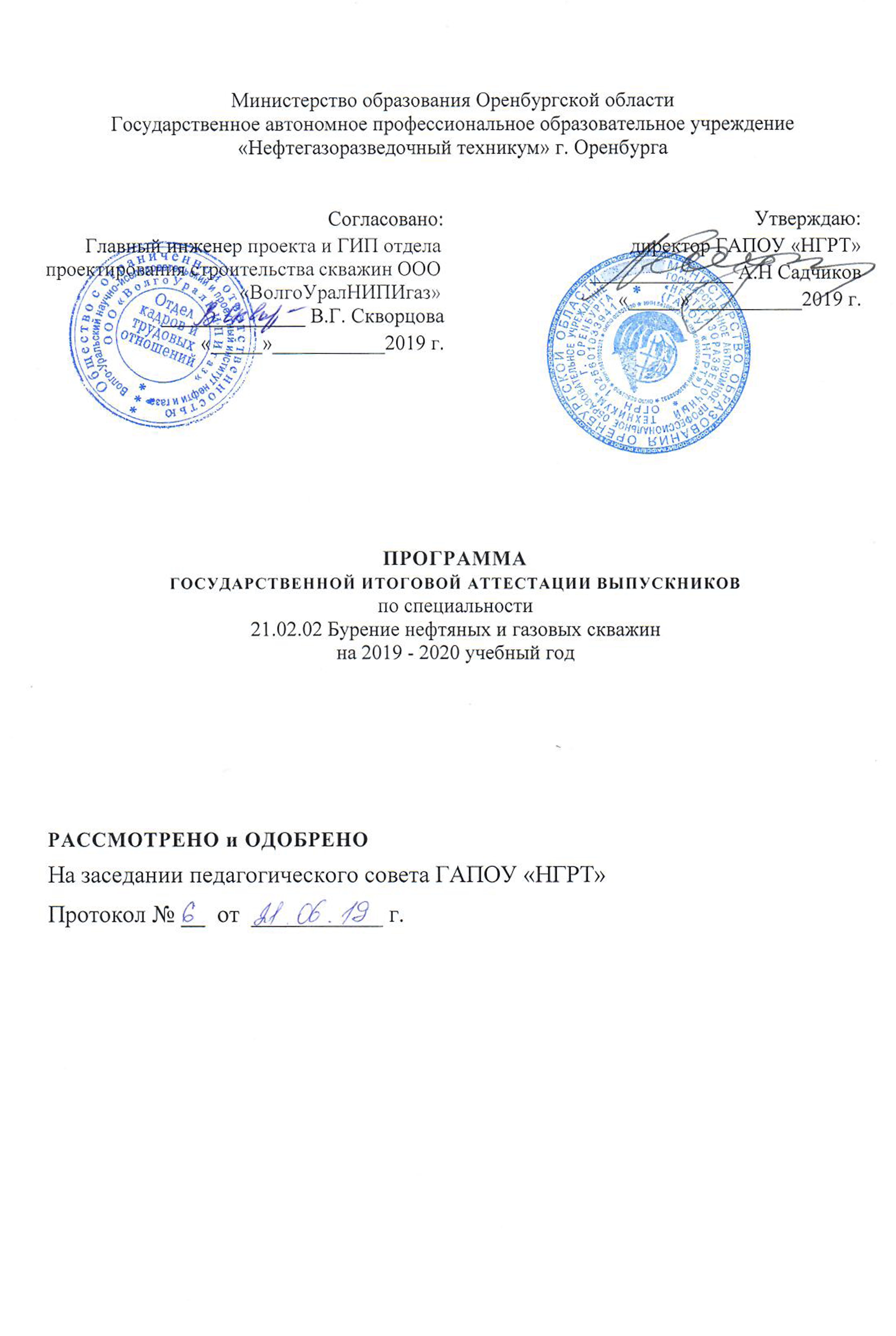 Министерство образования Оренбургской областиГосударственное автономное профессиональное образовательное учреждение «Нефтегазоразведочный техникум» г. ОренбургаПРОГРАММАгосударственной итоговой аттестации выпускниковпо специальности21.02.02 Бурение нефтяных и газовых скважинна 2019 - 2020 учебный годРАССМОТРЕНО и ОДОБРЕНОНа заседании педагогического совета ГАПОУ «НГРТ» Протокол № __  от  ___________ г.СОДЕРЖАНИЕстр.Пояснительная записка	41. Паспорт программы государственной итоговой аттестации	72.	Структура и содержание государственной итоговой аттестации	93. Условия реализации государственной итоговой аттестации	224. Оценка результатов государственной итоговой аттестации	27Приложение А. Тематика выпускных квалификационных работ	323Пояснительная запискаНастоящая Программа Государственной итоговой аттестации (далее ГИА) разработана в соответствии с:-	Федеральным законом от 29.12.2012 № 273-ФЗ «Об образовании в Российской Федерации»;-	ФГОС по специальности  21.02.02 Бурение нефтяных и газовых скважин;-	Приказом Минобрнауки России от 14.06.2013 г. № 464 «Об утверждении порядка и организации образовательной деятельности по образовательным программам среднего профессионального образования» (с изменениями, внесенными Приказом Минобрнауки России от 22.01.2014 г. № 31);-	Приказом Минобрнауки России от 16.08.2013 г. № 968 «Об утверждении Порядка проведения государственной итоговой аттестации по образовательным программам среднего профессионального образования» (с изменениями, внесенными Приказами Минобрнауки России от 31.01.2014 г. № 74, от 15.05.2014 г. № 529).-	Приказом Минобрнауки России от 04.07.2013 г. № 531 «Об утверждении образцов и описаний диплома о среднем профессиональном образовании и приложения к нему» (с изменениями, внесенными Приказами Минобрнауки России от 15.11.2013 г. № 1243, от 09.04.2016 г. № 380.).-	Положением о порядке проведения государственной итоговой аттестации по образовательным программам подготовки специалистов среднего звена и программам подготовки квалифицированных рабочих, служащих ;-	Календарным графиком учебного процесса техникума на 2019-2020 учебный год.Программа ГИА разработана с учетом выполнения следующих принципов и требований:-	проведение ГИА предусматривает открытость и демократичность на этапах разработки и проведения, вовлечение в процесс подготовки и проведения преподавателей техникума и работодателей, многократную экспертизу и корректировку всех компонентов аттестации;-	содержание аттестации учитывает уровень требований стандарта по специальности к базовой подготовке.Предметом ГИА выпускника основной программы подготовки специалистов среднего звена (далее ППССЗ) является оценка качества подготовки выпускников, которая осуществляется в двух основных направлениях:-	оценка уровня освоения дисциплин;-	оценка уровня сформированности компетенций обучающихся. Главной задачей по реализации требований ФГОС является реализацияпрактической направленности подготовки специалистов со средним профессиональным образованием. 4Конечной целью обучения является подготовка специалиста, обладающего не только и не столько совокупностью теоретических знаний, но, в первую очередь, специалиста, готового решать профессиональные задачи. Данная цель коренным образом меняет подход к оценке качества подготовки специалиста. Упор делается на оценку умения самостоятельно решать профессиональные задачи. При разработке программы ГИА учтена степень использования наиболее значимых профессиональных компетенций и необходимых для них знаний и умений.Видом ГИА выпускников по специальности 21.02.02 Бурение нефтяных и газовых скважин является выпускная квалификационная работа (далее ВКР) в форме выполнения и защиты дипломного проекта. Данный вид испытаний позволяет наиболее полно проверить освоенность выпускником профессиональных компетенций, готовность выпускника к выполнению видов деятельности, предусмотренных стандартом.Проведение итоговой аттестации в форме ВКР позволяет одновременно решить целый комплекс задач:-	ориентирует каждого преподавателя и студента на конечный результат;-	позволяет в комплексе повысить качество учебного процесса, качество подготовки специалиста и объективность оценки подготовленности выпускников;-	систематизирует знания, умения и опыт, полученные студентами во время обучения и во время прохождения производственной практики;-	расширяет полученные знания за счет изучения новейших практических разработок и проведения исследований в профессиональной сфере;-	значительно упрощает практическую работу Государственной экзаменационной комиссии (далее ГЭК) при оценивании выпускника (наличие перечня профессиональных компетенций, которые находят отражение в выпускной работе).При выполнении и защите дипломного проекта выпускник, в соответствии с требованиями стандарта, демонстрирует уровень готовности самостоятельно:-	решать конкретные профессиональные задачи по выбору технологии проведения буровых работ в различных геологических условиях, планированию и организации производственных работ, по проведению контроля качества выполняемых работ, обслуживанию и эксплуатации бурового оборудования;-	проектировать процесс бурения, промывки, цементирования скважины и обеспечение безопасного ведения данных работ;-	владеть экономическими, экологическими, правовыми параметрами профессиональной деятельности;-	анализировать профессиональные задачи и аргументировать их решение в рамках определенных полномочий.В программе ГИА разработана тематика ВКР, отвечающая следующим5требованиям:	овладение профессиональными компетенциями,комплексность, реальность, актуальность, уровень современности используемых средств.Организация и проведение ГИА предусматривает большую подготовительную работу преподавательского состава техникума, систематичности в организации контроля в течение всего процесса обучения студентов в техникуме.Требования к ВКР по специальности доведены до студентов в процессе изучения общепрофессиональных дисциплин и профессиональных модулей.Студенты ознакомлены с содержанием, методикой выполнения ВКР и критериями оценки результатов защиты за шесть месяцев до начала ГИА.К ГИА допускаются обучающиеся, выполнившие все требования основной профессиональной образовательной программы и успешно прошедшие промежуточные аттестационные испытания, предусмотренные учебным планом специальности.Необходимым условием допуска к ГИА является представление документов, подтверждающих освоение выпускниками общих и профессиональных компетенций при изучении теоретического материала и прохождении практики по каждому из основных видов профессиональной деятельности.Программа ГИА является частью ППССЗ по специальности 21.02.02Бурение нефтяных и газовых скважин.В Программе ГИА определены:□	вид ГИА;□	материалы по содержанию ГИА;□	сроки проведения ГИА;□	этапы и объем времени на подготовку и проведение ГИА;□	условия подготовки и процедуры проведения ГИА;□	материально-технические условия проведения ГИА;□	состав экспертов уровня и качества подготовки выпускников в период ГИА;□	тематика, состав, объем и структура задания студентам на ГИА;□	перечень необходимых документов, представляемых на заседанияхГЭК;□	форма и процедура проведения ГИА;□	критерии оценки уровня и качества подготовки выпускников.Программа ГИА ежегодно обновляется методическойкомиссией и утверждается директором техникума после её обсуждения на заседании педагогического совета техникума с обязательным участием работодателей. Согласовывается с представителями работодателей.61.	ПАСПОРТ ПРОГРАММЫ ГОСУДАРСТВЕННОЙ ИТОГОВОЙ АТТЕСТАЦИИ1.1.Область применения программы ГИАПрограмма государственной итоговой аттестации (далее программа ГИА) - является частью основной программы подготовки специалистов среднего звена по специальности (далее ППССЗ в соответствии со стандартом по специальности 21.02.02 Бурение нефтяных и газовых скважин в части освоения видов профессиональной деятельности (далее ВПД) по специальности и соответствующих профессиональных компетенций (далее ПК):ВПД 1 проведение буровых работ в соответствии с технологическим регламентом.ПК 1. 1.Выбирать оптимальный вариант проводки глубоких и сверхглубоких скважин в различных горно - геологических условиях.ПК 1.2. Выбирать способы и средства контроля технологических процессов бурения.ПК 1.3. Решать технические задачи по предотвращению и ликвидации осложнений и аварийных ситуаций.ПК 1.4. Проводить работы по подготовке скважин к ремонту, осуществлять подземный ремонт скважин.ВПД 2 обслуживание и эксплуатация бурового оборудования:ПК 2.1. Производить выбор бурового оборудования в соответствии с геолого - техническими условиями проводки скважин.ПК 2.2. Производить техническое обслуживание бурового оборудования, готовить буровое оборудование к транспортировке.ПК 2.3. Проводить проверку работы контрольно - измерительных приборов, автоматов, предохранительных устройств, противовыбросового оборудования.ПК 2.4. Осуществлять оперативный контроль за техническим состоянием наземного и подземного бурового оборудования.ПК 2.5. Оформлять технологическую и техническую документацию по обслуживанию и эксплуатации бурового оборудования.ВПД 3 организация деятельности коллектива исполнителей:ПК3.1. Обеспечивать профилактику производственного травматизма и безопасные условия трудаПК3.2.Организовывать работу бригады по бурению скважины в соответствии с технологическими регламентамиПК3.3.Контролировать и анализировать процесс и результаты деятельности коллектива исполнителей, оценивать эффективность производственной деятельности7Выпускник должен обладать общими компетенциями, включающими в себя способность:ОК 1	Понимать сущность и социальную значимость своей будущейпрофессии, проявлять к ней устойчивый интерес ОК 2	Организовывать собственную деятельность, выбирать типовые методы и способы выполнения профессиональных задач, оценивать их эффективность и качество.ОК 3	Принимать решения в стандартных и нестандартных ситуациях и нести за них ответственность.ОК 4	Осуществлять	поиск и использование информации, необходимой для эффективного выполнения профессиональных задач, профессионального и личностного развития.ОК 5	Использовать	информационно -	коммуникационныетехнологии в профессиональной деятельности.ОК 6	Работать в коллективе и в команде, эффективно общаться сколлегами, руководством, потребителями.ОК 7	Брать на себя ответственность за работу членов команды( подчиненных), за результат выполнения заданий.ОК 8	Самостоятельно	определять задачи	профессионального иличностного развития, заниматься самообразованием, осознанно планировать повышение квалификации.ОК 9	Ориентироваться в условиях частой	смены технологий впроизводственной деятельности.ГИА является частью оценки качества освоения основной ППССЗ по специальности 21.02.02 Бурение нефтяных и газовых скважин и является обязательной процедурой для выпускников очной и заочной форм обучения, завершающих основную ППССЗ в ГАПОУ «НГРТ».1.2	Цели и задачи ГИАЦелью ГИА является установление соответствия уровня освоенности компетенций, обеспечивающих соответствующую квалификацию и уровень образования обучающихся.ГИА призвана способствовать систематизации и закреплению знаний и умений обучающегося по специальности при решении конкретных профессиональных задач, определять уровень подготовки выпускника к самостоятельной работе.1.3.	Объем времени, отводимый на ГИАТаблица 182.	СТРУКТУРА И СОДЕРЖАНИЕ ГОСУДАРСТВЕННОЙ ИТОГОВОЙ АТТЕСТАЦИИ2.1.	Форма и вид ГИАФормой ГИА выпускников в соответствии с ФГОС по специальности21.02.02	Бурение нефтяных и газовых скважин является выпускная квалификационная работа (далее ВКР).ВКР выполняется в виде дипломного проекта (далее - ДП).ГИА выпускников по программам ППССЗ в соответствии с ФГОС по специальности 21.02.02 Бурение нефтяных и газовых скважин состоит из одного аттестационного испытания - защиты ВКР.2.2.	Этапы, объем времени и сроки на подготовку и проведение ГИАСогласно рабочему учебному плану специальности 21.02.02 Бурение нефтяных и газовых скважин и календарному графику учебного процесса техникума на 2019-2020 учебный год устанавливаются следующие этапы, объем времени и сроки проведения ГИА:Таблица 2* в соответствии с годовым календарным графиком учебного процесса92.3.	Условия подготовки ГИАПроцедура подготовки ГИА включает следующие организационные меры:Таблица 3111213142.4.Форма и процедура проведения ГИАОрганизация выполнения студентами и защиты ВКР включает следующие этапы:1	этап. Выполнение ВКР:-Подготовка (сбор, изучение и систематизация исходной информации, необходимой для разработки темы работы);-Разработка (решение комплекса профессиональных задач в соответствии с темой и заданием ВКР, разработка формы и содержания представления работы);-Оформление (оформление всех составных частей работы в соответствии с критериями установленными заданием и требованиями, подготовка презентации работы).2	этап. Контроль за выполнением студентами ВКР и оценка качества их выполненияТаблица 42.5.	Содержание ГИА2.5.1.	Содержание ВКРТематикаТематика	ВКР	(Приложение А) должна иметь практикоориентированный характер, разработана ЦМК специальностей нефтегазового направления совместно со специалистами предприятий, организаций, заинтересованных в разработке данных тем, и рассмотрена на заседании МК.ВКР должна иметь актуальность, новизну и практическую значимость.Перечень	тем	ВКР утверждается после	предварительногоположительного заключения работодателей (п.8.6 ФГОС).Тематика ВКР соответствует содержанию следующих профессиональных модулей:-	ПМ 1.Проведение буровых работ в соответствии с технологическим регламентом;-	ПМ 2 Обслуживание и эксплуатация бурового оборудования;-	ПМ 3. Организация деятельности коллектива исполнителей.Закрепление тем ВКР (с указанием руководителя) за студентамиоформляется приказом директора техникума и доводится до сведения студентов не позднее, чем 2 марта 2019г.Руководители ВКР по утвержденным темам разрабатывают индивидуальные задания для каждого студента. Задание подписывается руководителем, утверждается заместителем директора по учебно- производственной работе и выдается студенту не позднее, чем 14 марта 2020 г. Выдача задания сопровождается консультацией руководителя.Структура ВКРСодержание ВКР включает в себя1) пояснительную записку.В пояснительной записке дается теоретическое и расчетное обоснование принятых в проекте решений.Объём пояснительной записки 45 - 60 страниц машинописного текста. Структура и содержание пояснительной записки определяется темой и заданием на ВКР. (см. Методические указания по выполнению ВКР. oren-ngrt.ru)В обязательном порядке пояснительная записка должна содержать:-введение дается оценка современного состояния отрасли, актуальность темы дипломного проекта, характеристика предприятия, где проходила производственная практика (1 страница);-геологический раздел, включает в себя горно - геологические условия проектируемой скважины ( общие сведения о районе работ (возможно представить обзорную карту), литолого - стратиграфический разрез) на основании горно - геологических условий проектируются следующие разделы дипломного проекта ( 5-6 страниц);-технико -технологический раздел основная часть дипломного проекта, содержание должно отвечать заданию на проектирование (выбор и обоснование конструкции и профиля скважины, способа бурения, выбор породоразрующающего инструмента и компоновки бурильной колонны, бурового раствора, способа цементирования, выбор противовыбросового оборудования и обвязки обсадной колонны, выбор буровой установки, техники для цементирования скважины ( 15-20 страниц);-	расчетная часть относится к технико - технологическому разделу и включает в себя расчеты , согласно заданию на дипломное проектирование ( например, расчет бурильной колонны на прочность, расчет компоновки низа бурильной колонны, расчет параметров режима бурения, расчет гидравлической программы промывки, цементирования, расчет обсадной колонны на прочность) ( 5-10 страниц);-	специальная часть относиться к технико - технологическому разделу и содержит в себе применение новых технологий и техники при бурении скважины на предприятиях, где обучающиеся проходили производственную и преддипломную практику (5-10 страниц);-раздел по обеспечению безопасных условий труда, по охране окружающей среды, мероприятия по предупреждению осложнений и аварий разрабатыватся в соответствии с действующими государственными стандартами и руководящими документами, регламентирующими деятельность в нефтегазовой отрасли (5 страниц);-	экономический раздел предполагает расчет заработной платы буровой бригады, времени на производство работ по бурению, расчет экономической эффективности от внедрения новых технологий или техники18(по специальной части) (5страниц);-	выводы и заключение содержит краткие выводы, оценку поставленных задач, значимость каждого раздела (1 страница);-	список используемой литературы включаются только те источники, на которые имеются ссылки в текстовом документе ПЗ, источники нумеруются в алфавитном порядке.-	приложения.В графической части принятое решение представлено в виде чертежей, схем, графиков, диаграмм.1.	Структурная карта и геологический разрез лист формата А12.	Геолого - технический наряд на проектируемую скважину лист формата А13.	Схема расположения бурового оборудования лист формата А1;Схема расположения цементировочной техники;Схема противовыбросового оборудования (в зависимости от темы дипломного проекта) лист формата А14.	графика к специальной части может быть выполнена в виде диаграмм, графиков, чертежа техники или инструмента, в зависимости от предполагаемой специальной части лист формата А1.2.5.2.	Условия процедуры подготовки ВКРВыполненная ВКР подписывается студентом, руководителем, консультантами, нормоконтролером и вместе с отзывом руководителя передается на рецензию.Не допускается внесение изменений в ВКР после получения рецензии.За одну-две недели до начала работы ГЭК председатель выпускающей МК организует предварительную защиту ВКР по графику, согласованному с заведующим отделением.Полностью выполненная ВКР вместе с отзывом руководителя и рецензией передается заместителю директора по учебно-производственной работе, который подписью на титульном листе пояснительной записки осуществляет допуск студента к защите.2.5.3.Условия процедуры проведения ГИАДопуск к защите ВКРК ГИА допускается обучающийся, не имеющий академической задолженности и в полном объеме выполнивший учебный план или индивидуальный учебный план (статья 59 «Итоговая аттестация» Федерального закона Российской Федерации от 29.12.2012 года № 273 «Об образовании в Российской Федерации») и имеющие допуск к защите ВКР по результатам предзащиты.Необходимым условием допуска к ГИА является представление документов, подтверждающих освоение обучающимся компетенций при изучении теоретического материала и прохождении практики по каждому из основных видов профессиональной деятельности. В том числе выпускником могут быть предоставлены отчеты о ранее достигнутых результатах,19дополнительные сертификаты, свидетельства (дипломы) олимпиад, конкурсов, творческие работы по специальности, характеристики с мест прохождения преддипломной практики (п. 8.5. ФГОС).Для допуска к защите ВКР студент предоставляет заместителю директора по учебно-производственной работе следующие документы:-	отзыв руководителя ВКР с оценками;-	рецензию, оформленную рецензентом, с оценками.Предварительной защите предшествуют процедуры согласования ВКР с нормоконтролером, консультантом по отдельным частям ВКР.Руководитель ВКР, рецензент, консультанты по отдельным частям ВКР удостоверяют свое решение о готовности выпускника к защите ВКР подписями на титульном листе пояснительной записки ВКР. Заместитель директора по учебно- производственной работе делает запись о допуске студента к защите ВКР также на титульном листе пояснительной записки ВКР. Допуск выпускника к защите ВКР на заседании ГЭК осуществляется путем издания приказа техникума.Защита ВКРЗащита ВКР является формой заключительного этапа подготовки специалистов в техникуме, завершающего освоение студентами ППССЗ.Защита ВКР проводится с целью выявления соответствия результатов освоения выпускниками ППССЗ соответствующим требованиям ФГОС в части требований к результатам освоения компетенций, приобретенному практическому опыту, знаниям и умениям и дополнительным требованиям техникума и работодателей, что позволяет выявить готовность выпускника к профессиональной деятельности.Защита ВКР (дипломный проект) проводится на открытых заседаниях ГЭК с участием не менее двух третей ее состава.Заседания ГЭК протоколируются. В протоколах, помимо результата защиты, отражается присвоение квалификации и особое мнение членов комиссии. Протоколы подписываются председателем, заместителем председателя, секретарем и членами комиссии.Процедура защиты устанавливается председателем ГЭК по согласованию с членами комиссии и включает презентацию образовательных, профессиональных и личностных достижений выпускника, доклад студента (не более 10минут), чтение отзыва и рецензии, вопросы членов комиссии, ответы студента на вопросы. Может быть предусмотрено выступление руководителя ВКР, а также рецензента, если он присутствует на заседании ГЭК. На защиту одной ВКР отводится до 40 мин.На каждого студента оформляется индивидуальный лист оценивания выполнения и защиты ВКР. Члены ГЭК фиксируют результаты анализа сформированных общих и профессиональных компетенций выпускника в специальных бланках - листах оценивания.2.5.4.	Принятие решений ГЭК20Итоговая оценка по четырехбалльной шкале (отлично, хорошо, удовлетворительно, неудовлетворительно) выставляется на закрытом заседании ГЭК. Решение принимается в результате обсуждения членами комиссии итогов защиты ВКР, при обязательном присутствии председателя комиссии или его заместителя. Решение принимается простым большинством голосов членов комиссии, участвующих в заседании (при равном числе голосов голос председателя является решающим).Результаты защиты объявляются в тот же день. Присвоение квалификации происходит на заседании ГЭК с записью в протоколе заседаний.2.6.	Условия повторной защиты ВКРЛицам, не проходившим ГИА по уважительной причине, предоставляется возможность пройти ГИА без отчисления из техникума.Дополнительные заседания ГЭК организуются в установленные техникумом сроки, но не позднее четырех месяцев после подачи заявления лицом, не проходившим ГИА по уважительной причине.Обучающиеся, не прошедшие ГИА или получившие на ГИА неудовлетворительные результаты, проходят ГИА не ранее чем через шесть месяцев после прохождения ГИА впервые.Для прохождения ГИА лицо, не прошедшее ГИА по неуважительной причине или получившее на ГИА неудовлетворительную оценку, восстанавливается в техникуме на период времени, установленный техникумом самостоятельно, но не менее предусмотренного календарным учебным графиком для прохождения ГИА ППССЗ.Повторное прохождение ГИА для одного лица назначается техникумом не более двух раз.213.	УСЛОВИЯ РЕАЛИЗАЦИИ ГОСУДАРСТВЕННОЙ ИТОГОВОЙ АТТЕСТАЦИИ3.1.	Требования к минимальному материально-техническомуобеспечениюПри выполнении ВКРРеализация программы ГИА на этапе подготовки к итоговой аттестации осуществляется в учебных кабинетах ГАПОУ «НГРТ»:Лаборатория: «Автоматизации технологических процессов» Оборудование лаборатории:-	рабочее место для членов ГЭК;-	компьютер;-	рабочие места для обучающихся с выходом в Интернет;-	лицензионное программное обеспечение общего и специального назначения;-	график проведения консультаций по ВКР;-	график поэтапного выполнения ВКР;-	комплект учебно-методической документации;-	комплект контрольно-оценочных средств ГИА;-	курсовые проекты студентов;-	методическое сопровождение по дипломированию;-	списки литературы.Оборудование кабинета нормоконтроля:-	стандарт техникума по курсовому и дипломному проектированию;-	образцы основных надписей на чертежах;-	образцы оформление чертежей.При выполнении ВКР выпускнику предоставляются технические и информационные возможности информационного центра техникума:-	компьютеры, сканер, принтер;-	программное обеспечение.При предварительной защите ВКР и защите при ГЭКДля защиты выпускной работы отводится специально подготовленный кабинет ГАПОУ «НГРТ» № 246.Оснащение кабинета для ГИА:-	рабочие места для членов ГЭК;-	рабочее место секретаря ГЭК;-	рабочее место выпускника (кафедра).-	ноутбук;-	лицензионное программное обеспечение общего и специального назначения.3.2	Информационно-документационное обеспечение ГИА1. ФГОС СПО специальности 21.02.02 Бурение нефтяных и газовых скважин;222.	Комплекс оценочных средств ГИА выпускников по специальности21.02.02	Бурение нефтяных и газовых скважин;3.	Программа ГИА выпускников ГАПОУ «НГРТ» специальности 21.02.02Бурение нефтяных и газовых скважин;4.	Методические рекомендации по разработке ВКР по специальности21.02.02	Бурение нефтяных и газовых скважин;5.	Нормативные документы:1.	Правила безопасности в нефтяной и газовой промышленности ПБ08-624-13.Приказ Федеральной службы по экологическому, технологическому и атомному надзору от 12.03.13 № 1012.	Инструкция о порядке ликвидации, консервации скважин и оборудования их устьев и стволов. РД 08-492-023.	Макет рабочего проекта на строительство скважин на нефть и газ, РД 390148052-537-874.	Инструкция по предупреждению газонефтеводопроявлений и открытых фонтанов при строительстве и ремонте скважин в нефтяной и газовой промышленности. РД 08-254-985.	Инструкция по расчету обсадных колонн для нефтяных и газовых скважин, М., 2000г.6.	Инструкция по охране окружающей среды при строительстве скважин на нефть и газ на суше. РД 39-133-94, М., 1994г7.	Инструкция о составе, порядке разработки, согласования и утверждения проектно - сметной документации на строительство скважин на нефть и газ. ВСН 39-86.8.Основные положения об организации работы по охране труда в нефтяной промышленности М., Нефтяник, 1993г.6.	Литература по специальности:6.1.	Специальная литература:1.	Андреев Е.Б., Попадько В.Е. Технические средства систем управления технологическими процессами в нефтяной и газовой промышленности -2005.2.	Вадецкий Ю.В. Бурение нефтяных и газовых скважин -М : Недра , 2006.3.	Ильский А.П.,Шмидт А.П. Буровые машины и механизмы-М: Недра,2006.4.	Калинин А.Г., Григорян Н.А., Султанов Б.З.Бурение наклонных скважин справочник -М .: Недра , 2006.5.	Щукин А.А. Строительство скважин.- Учеб. пособие .Томск: Изд-во STT, 2005.6.2.	Справочная литература:1.	Булатов А.И. Долгов С.В. Спутник буровика (2 тома) -М.: Недра,2006.2.	Нифонтов Ю.А., Куценко И.И., Телков А.П. Ремонт нефтяных и газовых скважин. Справочник в 2 томах.-М.: Недра, 2007.3.	Палашкин Е.А. Справочник механика по глубокому бурению -М: Недра, 2006.236.3	Интернет - _ресурсы:1.	http://neft-i-gaz.ru/litera/index0251 .htm Дата обращения: 19.12.2018.2.	http://byrim.com/skvaiin.html Дата обращения: 19.12.20183.	http://burneft.ru/docs Дата обращения: 19.12.20184. http://www.neftelib.rU/neft-book/065/0/index.shtml Дата обращения: 19.12.20186.4	Журналы:1.	Бурение и нефть2.	Реальный сектор3.	Недра4.	Нефтегазовое хозяйство3.3.	Информационно-документационное обеспечение ГЭКНа заседание ГЭК представляются следующие документы:ФГОС СПО по специальности;программа ГИА выпускников по специальности 21.02.02 Бурение нефтяных и газовых скважин;комплекс оценочных средств ГИА выпускников по специальности 21.02.02 Бурение нефтяных и газовых скважин; приказ директора об утверждении тематики ВКР; приказ об утверждении состава ГЭК; приказ директора о допуске студентов к ГИА; сведения об успеваемости студентов (сводная ведомость); зачетные книжки студентов;выполненные ВКР студентов (в печатной и электронной формах) с письменными отзывом руководителя ВКР и рецензией установленной формы;книга протоколов заседаний ГЭК.; портфолио выпускников;документация по экспертизе и оценке сформированности элементов общих и профессиональных компетенций, оценочные листы.243.4. Кадровое обеспечение ГИАТаблица 4264.	ОЦЕНКА РЕЗУЛЬТАТОВ ГОСУДАРСТВЕННОЙ ИТОГОВОЙ АТТЕСТАЦИИОценка уровня подготовки по результатам освоения основной профессиональной образовательной программы формируется с учетом оценок, полученных выпускником на всех этапах аттестаций за весь период обучения:-	Интегральная оценка (медиана) ОПОР по промежуточной аттестации;-	Интегральная оценка (медиана) ОПОР по результатам выполнения и защиты ВКР;-	Интегральная оценка (медиана) ОПОР по результатам неформального обучения.4.1.Интегральная оценка (медиана) ОПОР по результатам выполнения и защиты ВКРПо итогам защиты ВКР для каждого выпускника в сводном оценочном листе уровней сформированности общих и профессиональных компетенций формируются следующие оценки выполнения и защиты ВКР:1)	оценки защиты ВКР членов ГЭК (каждого эксперта);2)	оценки уровней сформированности ОК и ПК на всех этапах выполнения ВКР экспертов;3)	оценка руководителя ВКР;4)	оценка рецензента.Таким образом, в сводном оценочном листе уровней сформированности общих и профессиональных компетенций для каждого выпускника определяются:-	общее количество оценок, подлежащих оценке в период выполнения и защиты ВКР;-	сумма положительных оценок;-	процент положительных оценок (процент результативности);-	оценка уровня подготовки и защиты ВКР по шкале оценки образовательных достижений.Оценка уровня подготовки и защиты ВКР определяется ГЭК по универсальной шкале оценки образовательных достижений.Таблица 5.Универсальная шкала оценки образовательных достиженийКритериями при определении оценки за выполнение и защиту ВКР на предварительной защите и защите при ГЭК являются:-	Доклад выпускника (доклад студента на защите дипломной работы недолжен превышать по времени 15 минут и содержать:	краткоеобоснование актуальности темы ВКР; основные результаты в соответствии с поставленными задачами). Несоответствие доклада данным требованиям, в частности превышение времени доклада, включение в доклад общих слов, не имеющих отношение к перечисленному выше, снижает общую оценку за ВКР на 1 балл.,-	Ответы выпускника на вопросы, позволяющие определить уровень теоретической и практической подготовки (обоснованность, четкость и культура ответа на поставленный вопрос),-	Качество, практическая ценность и значимость выполненной работы-	Уровень проявленных общих и профессиональных компетенций-	Качество портфолио выпускника и его представленияОценка выполнения ВКР членами ГЭК проводится по показателям и критериям оценки результата:1.	Качество ВКР оценивается по составляющим:-	наличие в работе элементов исследования, актуальность проблемы исследования и темы ВКР;-	уровень теоретической проработки вопросов ВКР, качество изучения источников, логика изложения материала, глубина анализа проблемы, теоретического обоснования возможных решений;-	адекватность применения методик исследования, правильность использования конкретных методов и методик анализа деятельности предприятия (организации);-	полнота и качество собранных фактических данных по объекту исследования, творческий характер анализа и обобщения фактических данных, логичное, последовательное, чёткое и грамотное изложение материала ВКР с соответствующими выводами и обоснованными предложениями;-	практическая значимость выполненной ВКР:	возможностьпрактического применения результатов исследования, проектирования в деятельности конкретного предприятия (организации) или в сфере возможной профессиональной занятости выпускников;-	качество оформления ВКР в соответствии с методическими указаниями;2.	Качество выступления на защите и предварительной защите ВКР оценивается по составляющим:-	качество доклада: соответствие доклада содержанию ВКР, способность выпускника выделить научную и практическую ценность выполненных исследований, умение пользоваться иллюстративным материалом, чертежами и др;-	качество ответов на вопросы: правильность, четкость, полнота и обоснованность ответов выпускника, умение лаконично и точно сформулировать свои мысли, используя при этом необходимую научную терминологию;-	качество чертежей, иллюстраций, презентаций к докладу: соответствие подбора иллюстративных материалов содержанию доклада, грамотность их оформления и упоминание в докладе, выразительность использованных средств;-	поведение при защите дипломной работы:	коммуникационныехарактеристики докладчика (манера говорить, отстаивать свою точку зрения, привлекать внимание к важным моментам в докладе или ответах на вопросы и т.д.).Оценка выполнения и защиты ВКР комиссиями по предварительной защите и ГЭК производится по следующим, включенным в оценочные листы:1.	- предъявление к защите ВКР, оформленной в соответствии с требованиями, в установленные сроки;2.	- обоснование в ВКР и предъявление при защите актуальности проблемы исследования в соответствии с заданием;3.	- формулирование в ВКР и предъявление при защите целей, задач, предмета, объекта исследования, методов, используемых в ВКР;4.	- проектирование содержания ВКР в соответствии с темой. Разработка и предъявление теоретических обоснований возможных решений. Демонстрация при защите ВКР логики изложения содержания;5.	-разработка и предъявление при защите всех вопросов задания ВКР в полном объеме, демонстрация глубины анализа проблемы;6.	- предъявление на достаточном уровне результатов использования методологического аппарата исследования;7.	- предъявление, на достаточном уровне, результатов сравнительно - сопоставительного анализа разных теоретических подходов;8.	- разработка и предъявление при защите элементов самостоятельного исследования в достаточном объеме;9.	- формулирование при разработке и предъявление при защите ВКР самостоятельных решений, мнений, выводов, собственных суждений;10.	- разработка и предъявление при защите на достаточном уровне практической части ВКР;11.	- предъявление и интерпретация результатов своей работы, обобщение результатов;12.	- разработка и предъявление при защите предложений по применению результатов исследования в практической деятельности;13.	- разработка и предъявление на защите ВКР предложений, направленных на повышение эффективности работы предприятия, организации;14.	- разработка элементов ВКР с использованием различных видов программного обеспечения, в том числе специального, при решении профессиональных задач;15.	- разработка и предъявление на достаточном уровне иллюстративного материала, в полном объеме отражающего содержание ВКР;16.	- разработка и предъявление на достаточном уровне мультимедиа презентации при защите, в полном объеме отражающей содержание ВКР;17.	- разработка и предъявление на уровне творчества мультимедиа сопровождения представления ВКР;18.	- эффективное взаимодействие с членами ГЭК при ответах на вопросы;19.	- формулирование правильных, лаконичных и обоснованных ответов с использованием специальной терминологии из различных областей профессиональных знаний;20.	- предъявление результатов ВКР на уровне, находящемся выше рамок программного материала учебных дисциплин и профессиональных модулей.ПРИЛОЖЕНИЯПриложение А.Тематика выпускных квалификационных работГосударственное автономное профессиональное  образовательное учреждение«Нефтегазоразведочный техникум» г. Оренбурга (ГАПОУ «НГРТ»)РАССМОТРЕНО На заседании педагогического совета ГАПОУ «НГРТ» Протокол № ______ от « ___ »__________2019 г.Согласовано:Главный инженер проекта и ГИП отдела проектирования строительства скважин ООО «ВолгоУралНИПИгаз»______________ В.Г. Скворцова«_____»___________2019 г.Утверждаю: директор ГАПОУ «НГРТ»______________ А.Н Садчиков«_____»___________2019 г.ГИА.00Государственная (итоговая) аттестация, всего недель6 нед.ГИА.01Подготовка выпускной квалификационной работы4 нед.ГИА.02Защита выпускной квалификационной работы2 нед.№Этапы подготовки и проведения ГИАОбъемвременивнеделях*Сроки проведения*Сроки проведения*№Этапы подготовки и проведения ГИАОбъемвременивнеделях*для очной формы обучениядля заочной формы обучения1.Подбор и анализ материалов для ВКР в период преддипломной практики4с13.04.2020 г. по09.05.2020 г.с13.04.2020 г. по09.05.2020 г.2.Подготовка ВКР4с«18»мая 2020 г. по«13»июня 2020 г.с«18»мая 2020 г. по«13»июня 2020 г.3.Защита ВКР:-	рецензирование,-	подготовка к защите и защита ВКР2с«15»июня 2020 г.по«27»июня 2020 г.с«15»июня2020 г.по«27»июня 2020 г.№Наименование мероприятияСрокиОтветственный1Анализ результатов ГИА 2019 г. (аналитического отчета председателя ГЭК)октябрь 2019председатель МК2Разработка Программы ГИА выпускников ГАПОУ «НГРТ» по специальности 21.02.02 Бурение нефтяных и газовых скважин на 2019-2020 учебный год и ее рассмотрение на заседании педагогического совета техникуманоябрь 2019Зам. директора по УПР, председатель МК3Разработка (корректировка) Методических указаний по выполнению ВКР для студентов специальности 21.02.02 Бурение нефтяных и газовых скважиндекабрь 2019председатель МК4Разработка Комплекса оценочных средств ГИА выпускников  ГАПОУ «НГРТ» ППССЗ специальности 21.02.02 Бурение нефтяных и газовых скважиндекабрь 2019- март 2020Зам. директора по УПР, председатель МК, методист, ведущие преподаватели4.1Макет экспертного листа оценки уровней сформированности общих компетенций классным руководителем, руководителем ВКР, консультантом по отдельным вопросам ВКР, нормоконтролером, рецензентом, ГЭК(Перечень основных показателей оценки результата - далее ОПОР)декабрь 2019- март 2020методист, председатель МК4.2Сводная содержательно - компетентностная матрица ВКРдекабрь 2019- март 2020методист, председатель МК4.3Тематика ВКР в 2019-2020 годудекабрь 2019- март 2020председатель МК, ведущие преподаватели4.4Макет задания на ВКР (комплекс заданий для каждого студента)декабрь 2019- март 2020председатель МК, ведущие преподаватели4.5Макет календарного графика выполнения ВКРдекабрь 2019- март 2020(комплекс календарного графика для каждого студента)4.6Макет листа нормоконтроляпреподаватели инженерной графики4.7Макет отзыва руководителяЗам. директора по УПР4.8Макет рецензии на ВКРЗам. директора по УПР4.9Макет протокола предварительной защиты ВКР (комплекс на группу)методист, председатель МК4.10Сводный оценочный лист уровней сформированности общих и профессиональных компетенций (комплект на группу)методист, председатель МК4.11Макет экспертного листа оценки уровней сформированности общих и профессиональных компетенций ГЭКметодист, председатель МКРазработка проектов приказов и других локальных актов техникумаРазработка проектов приказов и других локальных актов техникумаРазработка проектов приказов и других локальных актов техникумаРазработка проектов приказов и других локальных актов техникума5Разработка приказа об утверждении тематики ВКР по специальности 21.02.02 Бурение нефтяных и газовых скважиндекабрь 2019Зам. директора по УПР, председатель МК6Представление кандидатуры председателя ГЭК на 2019-2020 уч.г.декабрь 2019Зам. директора по УПР7Разработка приказа об утверждении ГЭК в 2020 г., назначении консультантов по отдельным разделам/вопросам ВКРянварь 2020Зам. директора по УПР, председатель МК8Разработка приказа о создании апелляционной комиссии на 20192020 уч.г.январь 2020Зам. директора по УПР9Разработка приказа о закреплении тем и назначении руководителей ВКРмарт 2020Зам. директора по УПР, председатель МК10Рассмотрение заданий на ВКР на заседании МК март 2020председатель МК11Разработка графика ГИА, графика предварительной защиты ВКР в 2020 г.март, май 2020Зам. директора по УПР, председатель МК, зав. отделениями очного и заочного обучения12Разработка приказа о допуске к ГИА студентовмарт, майЗав.отделениями очного и2020заочного обучения13Разработка приказа об утверждении рецензентов ВКРмарт, май 2020Зам. директора по УПР, председатель МК14Разработка приказа об отчислении из состава студентов в связи с завершением обученияиюнь 2020Зав. отделениями очного и заочного обученияОрганизация и проведение внутренней и внешней экспертиз процедуры ГИАОрганизация и проведение внутренней и внешней экспертиз процедуры ГИАОрганизация и проведение внутренней и внешней экспертиз процедуры ГИАОрганизация и проведение внутренней и внешней экспертиз процедуры ГИА15Подготовка аналитических отчетов по результатам ГИАиюнь 2020председатель ГЭК16Проведение анализа результатов ГИА на итоговом заседании педагогического совета техникумаиюнь 2020Зам. директора по УПР, председатель МК*Осуществление анкетирования участников ГИА по вопросам содержания и организации процедуры ГИА;Проведение Круглого стола с представителями работодателей, рецензентами, внешними экспертамииюнь 2020методист, председатель МКПодготовка и проведение организационных собраний со студентами выпускных групп и их родителямиПодготовка и проведение организационных собраний со студентами выпускных групп и их родителямиПодготовка и проведение организационных собраний со студентами выпускных групп и их родителямиПодготовка и проведение организационных собраний со студентами выпускных групп и их родителями17О программе ГИА выпускников 2018-2019 уч. годаДекабрь- январь 2019Зам. директора по УПР, , председатель МК,18Выбор студентами тем ВКРдекабрь 2019председатель МК19Об организации окончания процесса обучения по основной профессиональной образовательной программе.Выдача заданий на ВКР студентаммарт, май 2020Зам. директора по УПР, , председатель МК,20О расписании ГИА, графика предварительной ВКР, графика индивидуальных и групповых консультаций выпускников группыФевраль, май 2020Зам. директора по УПР, , председатель МКИнформирование участников ГИАИнформирование участников ГИАИнформирование участников ГИАИнформирование участников ГИА21Размещение документации по ГИА на официальном сайте техникума: программ, приказов, тематики ВКР, приказов, критериев оценки ВКР и др.декабрь 2019- июнь 2020администратор сайта22Оформление информационных стендов для студентов подекабрь 2019-председатель МКматериалам ГИАиюнь 2020Другие вопросы организации и проведения ГИАДругие вопросы организации и проведения ГИАДругие вопросы организации и проведения ГИАДругие вопросы организации и проведения ГИА23Осуществление контроля выполнения ВКР выпускниками, принятие оперативных мер по результатам контроляМарт-июнь2020Кл. руководитель, руководитель ВКР24Осуществление оценки уровней сформированности общих и профессиональных компетенций на различных этапах выполнения и защиты ВКРмай-июнь2020эксперты на всех этапах ГИА25Организация индивидуальных и групповых консультаций по выполнению и содержанию ВКРФевраль- июнь 2020руководитель ВКР26Организация индивидуальных и групповых консультаций по оформлению ВКРФевраль- июнь 2020нормоконтролер27Организация индивидуальных и групповых консультаций по оформлению портфолио достижений и представлению портфолио при защите ВКРмарт-июнь2020методист, кл. руководители.28Организация оценки портфолио достижений на заседании МКапрель 2020председатель МК29Организация процедуры нормоконтроля ВКРмарт-июнь2020нормоконтролер30Организация процедуры предварительной защиты ВКРиюнь 2020председатель МК31Организация процедуры рецензирования ВКР и допуска к защите ВКРиюнь 2020зам. директора по УПР, 32Подготовка и проведение заседаний ГЭК по графикуапрель, июнь 2020секретарь ГЭК33Подготовка сведений для ГЭК об успеваемости студентов по всем дисциплинам, модулям учебного планаапрель, июнь 2020секретарь учебной части34Проверка наличия и качества заполнения зачетных книжек студентов выпускных группапрель, июнь 2020зав. очным и заочным отделениями35Подготовка протоколов заседаний ГЭК (все этапы), заседанийза 2 дня досекретарь ГЭКкомиссии по предварительной защитезаседания по графику36Подготовка аудитории для работы ГЭК:-	определение аудитории для проведения заседаний ГЭК-	расстановка парт, стола для ГЭК-	подготовка компьютерной техники для работы членов комиссии, мультимедиа проектора, экрана для докладов студентов,оргтехники для работы секретаря ГЭК-	скатерть, вазы для цветов-	Программы ГИА для комиссии-	Зачетные книжки студентов-	Протоколы заседаний, оценочные листы Оформление зачеток студентов по итогам ГИАапрель, июнь 2020секретарь ГЭК37Подготовка отчета председателя ГЭК о результатах ГИАиюнь 2020председатель ГЭК38Подготовка и сдача документации по ГИА зам. директора по УПРиюнь 2020зам. председателя ГЭК39Осуществление выдачи дипломов государственного образца студентам, завершившим обучение в соответствии с приказом об отчислении из состава студентов в связи с завершением обучения по направлению подготовки (специальности).июнь 2020зам. директора по УПР,40Подготовка и проведение торжественной церемонии вручения дипломовиюнь 2020зам. директора по УВРХранение ВКРХранение ВКРХранение ВКРХранение ВКР41Лучшие ВКР, представляющие учебно-методическую ценность, используются в качестве учебных пособий в кабинетах техникума. Продукты творческой деятельности подлежат хранению в техникуме в течение пяти лет. Они могут быть использованы для экспозиции на выставках внутри и внеиюнь 2020председатель МКтехникума.42Передача ВКР на хранение в архив (срок 5 лет).июль 2020зам. директора по УПР, , архивариусВидконтроляЭкспертСодержание контроляПериодконтролятекущийРуководительВКРПоэтапная проверка в ходе консультаций выполнения студентом материалов ВКР в соответствии с заданием Еженедельная фиксация результатов выполнения в календарном графике студента и сообщение о ходе работы студента председателю ЦМКс 18.05.2020 по 13.06.2020текущийКонсультант поотдельнымвопросам(нормоконтроль,геологическая,экономическаячасти); Зам.директора поУПР;ПредседательМК;КлассныйруководительПоэтапная проверка выполнения студентом отдельных вопросов, частей ВКР в соответствии с заданием в ходе консультацийВсоответствиискалендарнымграфикомИтоговыйРуководительВКРОкончательная проверка и утверждение подписью всех материалов завершенной и оформленной работы студента.до 13.06.2020Составление письменного отзыва на ВКР студента с оценкой качества его выполненияРецензентИзучение содержания всех материалов ВКР студента. Беседа со студентом по выяснению обоснованности принятых в работе решений. Составление рецензии на ВКР студента в письменной форме с оценкой качества его выполнениядо 13.06.2020 по графикуЗам. директораОкончательная проверкас 15.06.2020по УПРналичия всех составных частей ВКР, отзыва руководителя и рецензии на ВКР.Решение о допуске студента к защите ВКР на заседании ГЭКпо 27.06.2020 по графикуКадровый состав ГИАТребования к квалификации преподавателей техникумаТребования к квалификации кадров, привлекаемых извнеЗакрепление в локальном актеруководителиВКРналичие высшего профессионального образования, соответствующего профилю специальности 21.02.02 Бурение нефтяных и газовых скважин;преподаватели техникума, ведущие дисциплины профессионального цикла и профессиональные модулизаинтересованные руководители и ведущие специалисты по профилю базовых предприятий, организаций и преподавателей ПОО, ведущие дисциплины профессионального цикла и профессиональные модулиутверждаютсяприказомдиректораконсультанты по отдельным частям, вопросам ВКРпреподаватели техникума, хорошо владеющие вопросами:а)	нормоконтроля;б)	геологии;в)	экономикиутверждаютсяприказомдиректорарецензентыналичие высшего профессионального образования, соответствующего профилю специальности Бурение нефтяных и газовых скважинвысококвалифицированные специалисты, имеющие производственную специализацию и опыт работы по профилюутверждаютсяприказомдиректорачлены ГЭК (не менее трех человек)наличие высшего профессионального образования, соответствующего профилю специальности Бурение нефтяных и газовых скважин;наличие первой или высшей квалификационных категорий по должностям «Преподаватель», ведущие дисциплины профессионального цикла иналичие высшего профессионального образования, соответствующего профилю специальности Бурение нефтяных и газовых скважин; преподаватели, имеющие высшую или первую квалификационную категорию, представителей работодателей илиутверждаютсяприказомдиректорапрофессиональные модулиих объединений по профилю подготовки выпускниковпредседательГЭКруководитель или заместитель руководителя организаций, осуществляющей образовательную деятельность по профилю подготовки выпускников, имеющий ученую степень и (или) ученое звание;руководитель или заместитель руководителя организации, осуществляющей образовательную деятельность по профилю подготовки выпускников, имеющий высшую квалификационную категорию; ведущий специалист - представитель работодателя или объединения по профилю подготовки выпускниковутверждается приказом Мин.Обр.заместительпредседателяГЭКДиректор техникума;Заместитель директора по УПР; педагогический работник, имеющий высшую квалификационную категориюКачественная оценка уровня подготовкиКачественная оценка уровня подготовкибалл (отметка)вербальный аналог5отлично4хорошо3удовлетворительно2неудовлетворительноОсновные критерии при определении оценки за выполнение ВКР студентом для Руководителя ВКРОсновные критерии при определении оценки за ВКР студента для РецензентаСоответствие состава и объема выполненной ВКР студента заданиюСоответствие состава и объема выполненной ВКР студента заданиюОценка методологических характеристик ВКР (Во введении: цель ВКР фиксирует ожидаемые результаты работы, адекватна теме; последовательность поставленных задач позволяет достичь цель; структура работы (оглавление) полностью адекватна поставленным задачам, полнота обоснования актуальности и практической значимости темы. В заключении: адекватность формы представления результатов ВКР)Оценка методологических характеристик ВКР (Во введении: цель ВКР фиксирует ожидаемые результаты работы, адекватна теме; последовательность поставленных задач позволяет достичь цель; структура работы (оглавление) полностью адекватна поставленным задачам, полнота обоснования актуальности и практической значимости темы. В заключении: адекватность формы представления результатов ВКР)Оценка результатов, полученных автором ВКР на соответствие поставленной целиОценка результатов, полученных автором ВКР на соответствие поставленной целиОценка оформления ВКР на соответствие представленным требованиямОценка оформления ВКР на соответствие представленным требованиямКачество профессиональных знаний и умений студента, уровень его профессионального мышленияКачество выполнения всех составных частей ВКРСтепень самостоятельности студента при выполнении работыСтепень использования при выполнении ВКР последних достижений науки, техники, производства, экономики, передовых работУмение студента работать со справочной литературой, нормативными источниками и документациейПоложительные стороны, а также недостатки в работеОригинальность, практическая и научная ценность принятых в работеОригинальность принятых в работе решений, практическая и научнаяОценкаОценка «2» ставится, еслистудент обнаруживает не-понимание содержатель-ных основ исследования инеумение применять по-лученные знания на прак-тике, защиту строит несвязно, допускает сущест-венные ошибки, в теоре-тическом обосновании,которые не может испра-вить даже с помощью членов комиссии.Оценка «3» ставится, еслистудент на низком уровневладеет методологиче-ским аппаратом исследо-вания, допускает неточ-ности при формулировкетеоретических положенийвыпускной квалификаци-онной работы, материализлагается не связно.Оценка «4» ставится,если студент на доста-точно высоком уровнеовладел методологи-ческим аппаратом нс-следования, осуществ-ляет содержательныйанализ теоретическихисточников, но допус-кает отдельные неточ-ности в теоретическом обосновании или допущены отступления в практической части от законов композиционного решения.Оценка «5» ставится, еслистудент на высоком уровневладеет методологическимаппаратом исследования,осуществляет сравнительно-сопоставительный анализ разных теоретическихподходов.работыОценка «2» ставится, еслистудент обнаруживает не-понимание содержатель-ных основ исследования инеумение применять по-лученные знания на прак-тике, защиту строит несвязно, допускает сущест-венные ошибки, в теоре-тическом обосновании,которые не может испра-вить даже с помощью членов комиссии.Оценка «3» ставится, еслистудент на низком уровневладеет методологиче-ским аппаратом исследо-вания, допускает неточ-ности при формулировкетеоретических положенийвыпускной квалификаци-онной работы, материализлагается не связно.Оценка «4» ставится,если студент на доста-точно высоком уровнеовладел методологи-ческим аппаратом нс-следования, осуществ-ляет содержательныйанализ теоретическихисточников, но допус-кает отдельные неточ-ности в теоретическом обосновании или допущены отступления в практической части от законов композиционного решения.Оценка «5» ставится, еслистудент на высоком уровневладеет методологическимаппаратом исследования,осуществляет сравнительно-сопоставительный анализ разных теоретическихподходов.Оценка «2» ставится, еслистудент обнаруживает не-понимание содержатель-ных основ исследования инеумение применять по-лученные знания на прак-тике, защиту строит несвязно, допускает сущест-венные ошибки, в теоре-тическом обосновании,которые не может испра-вить даже с помощью членов комиссии.Оценка «3» ставится, еслистудент на низком уровневладеет методологиче-ским аппаратом исследо-вания, допускает неточ-ности при формулировкетеоретических положенийвыпускной квалификаци-онной работы, материализлагается не связно.Оценка «4» ставится,если студент на доста-точно высоком уровнеовладел методологи-ческим аппаратом нс-следования, осуществ-ляет содержательныйанализ теоретическихисточников, но допус-кает отдельные неточ-ности в теоретическом обосновании или допущены отступления в практической части от законов композиционного решения.Оценка «5» ставится, еслистудент на высоком уровневладеет методологическимаппаратом исследования,осуществляет сравнительно-сопоставительный анализ разных теоретическихподходов.Оценка «2» ставится, еслистудент обнаруживает не-понимание содержатель-ных основ исследования инеумение применять по-лученные знания на прак-тике, защиту строит несвязно, допускает сущест-венные ошибки, в теоре-тическом обосновании,которые не может испра-вить даже с помощью членов комиссии.Оценка «3» ставится, еслистудент на низком уровневладеет методологиче-ским аппаратом исследо-вания, допускает неточ-ности при формулировкетеоретических положенийвыпускной квалификаци-онной работы, материализлагается не связно.Оценка «4» ставится,если студент на доста-точно высоком уровнеовладел методологи-ческим аппаратом нс-следования, осуществ-ляет содержательныйанализ теоретическихисточников, но допус-кает отдельные неточ-ности в теоретическом обосновании или допущены отступления в практической части от законов композиционного решения.Оценка «5» ставится, еслистудент на высоком уровневладеет методологическимаппаратом исследования,осуществляет сравнительно-сопоставительный анализ разных теоретическихподходов.Оценка «2» ставится, еслистудент обнаруживает не-понимание содержатель-ных основ исследования инеумение применять по-лученные знания на прак-тике, защиту строит несвязно, допускает сущест-венные ошибки, в теоре-тическом обосновании,которые не может испра-вить даже с помощью членов комиссии.Оценка «3» ставится, еслистудент на низком уровневладеет методологиче-ским аппаратом исследо-вания, допускает неточ-ности при формулировкетеоретических положенийвыпускной квалификаци-онной работы, материализлагается не связно.Оценка «4» ставится,если студент на доста-точно высоком уровнеовладел методологи-ческим аппаратом нс-следования, осуществ-ляет содержательныйанализ теоретическихисточников, но допус-кает отдельные неточ-ности в теоретическом обосновании или допущены отступления в практической части от законов композиционного решения.Оценка «5» ставится, еслистудент на высоком уровневладеет методологическимаппаратом исследования,осуществляет сравнительно-сопоставительный анализ разных теоретическихподходов.Оценка «2» ставится, еслистудент обнаруживает не-понимание содержатель-ных основ исследования инеумение применять по-лученные знания на прак-тике, защиту строит несвязно, допускает сущест-венные ошибки, в теоре-тическом обосновании,которые не может испра-вить даже с помощью членов комиссии.Оценка «3» ставится, еслистудент на низком уровневладеет методологиче-ским аппаратом исследо-вания, допускает неточ-ности при формулировкетеоретических положенийвыпускной квалификаци-онной работы, материализлагается не связно.Оценка «4» ставится,если студент на доста-точно высоком уровнеовладел методологи-ческим аппаратом нс-следования, осуществ-ляет содержательныйанализ теоретическихисточников, но допус-кает отдельные неточ-ности в теоретическом обосновании или допущены отступления в практической части от законов композиционного решения.Оценка «5» ставится, еслистудент на высоком уровневладеет методологическимаппаратом исследования,осуществляет сравнительно-сопоставительный анализ разных теоретическихподходов.Оценка «2» ставится, еслистудент обнаруживает не-понимание содержатель-ных основ исследования инеумение применять по-лученные знания на прак-тике, защиту строит несвязно, допускает сущест-венные ошибки, в теоре-тическом обосновании,которые не может испра-вить даже с помощью членов комиссии.Оценка «3» ставится, еслистудент на низком уровневладеет методологиче-ским аппаратом исследо-вания, допускает неточ-ности при формулировкетеоретических положенийвыпускной квалификаци-онной работы, материализлагается не связно.Оценка «4» ставится,если студент на доста-точно высоком уровнеовладел методологи-ческим аппаратом нс-следования, осуществ-ляет содержательныйанализ теоретическихисточников, но допус-кает отдельные неточ-ности в теоретическом обосновании или допущены отступления в практической части от законов композиционного решения.Оценка «5» ставится, еслистудент на высоком уровневладеет методологическимаппаратом исследования,осуществляет сравнительно-сопоставительный анализ разных теоретическихподходов.Оценка «2» ставится, еслистудент обнаруживает не-понимание содержатель-ных основ исследования инеумение применять по-лученные знания на прак-тике, защиту строит несвязно, допускает сущест-венные ошибки, в теоре-тическом обосновании,которые не может испра-вить даже с помощью членов комиссии.Оценка «3» ставится, еслистудент на низком уровневладеет методологиче-ским аппаратом исследо-вания, допускает неточ-ности при формулировкетеоретических положенийвыпускной квалификаци-онной работы, материализлагается не связно.Оценка «4» ставится,если студент на доста-точно высоком уровнеовладел методологи-ческим аппаратом нс-следования, осуществ-ляет содержательныйанализ теоретическихисточников, но допус-кает отдельные неточ-ности в теоретическом обосновании или допущены отступления в практической части от законов композиционного решения.Оценка «5» ставится, еслистудент на высоком уровневладеет методологическимаппаратом исследования,осуществляет сравнительно-сопоставительный анализ разных теоретическихподходов.Оценка «2» ставится, еслистудент обнаруживает не-понимание содержатель-ных основ исследования инеумение применять по-лученные знания на прак-тике, защиту строит несвязно, допускает сущест-венные ошибки, в теоре-тическом обосновании,которые не может испра-вить даже с помощью членов комиссии.Оценка «3» ставится, еслистудент на низком уровневладеет методологиче-ским аппаратом исследо-вания, допускает неточ-ности при формулировкетеоретических положенийвыпускной квалификаци-онной работы, материализлагается не связно.Оценка «4» ставится,если студент на доста-точно высоком уровнеовладел методологи-ческим аппаратом нс-следования, осуществ-ляет содержательныйанализ теоретическихисточников, но допус-кает отдельные неточ-ности в теоретическом обосновании или допущены отступления в практической части от законов композиционного решения.Оценка «5» ставится, еслистудент на высоком уровневладеет методологическимаппаратом исследования,осуществляет сравнительно-сопоставительный анализ разных теоретическихподходов.Оценка «2» ставится, еслистудент обнаруживает не-понимание содержатель-ных основ исследования инеумение применять по-лученные знания на прак-тике, защиту строит несвязно, допускает сущест-венные ошибки, в теоре-тическом обосновании,которые не может испра-вить даже с помощью членов комиссии.Оценка «3» ставится, еслистудент на низком уровневладеет методологиче-ским аппаратом исследо-вания, допускает неточ-ности при формулировкетеоретических положенийвыпускной квалификаци-онной работы, материализлагается не связно.Оценка «4» ставится,если студент на доста-точно высоком уровнеовладел методологи-ческим аппаратом нс-следования, осуществ-ляет содержательныйанализ теоретическихисточников, но допус-кает отдельные неточ-ности в теоретическом обосновании или допущены отступления в практической части от законов композиционного решения.Оценка «5» ставится, еслистудент на высоком уровневладеет методологическимаппаратом исследования,осуществляет сравнительно-сопоставительный анализ разных теоретическихподходов.Оценка «2» ставится, еслистудент обнаруживает не-понимание содержатель-ных основ исследования инеумение применять по-лученные знания на прак-тике, защиту строит несвязно, допускает сущест-венные ошибки, в теоре-тическом обосновании,которые не может испра-вить даже с помощью членов комиссии.Оценка «3» ставится, еслистудент на низком уровневладеет методологиче-ским аппаратом исследо-вания, допускает неточ-ности при формулировкетеоретических положенийвыпускной квалификаци-онной работы, материализлагается не связно.Оценка «4» ставится,если студент на доста-точно высоком уровнеовладел методологи-ческим аппаратом нс-следования, осуществ-ляет содержательныйанализ теоретическихисточников, но допус-кает отдельные неточ-ности в теоретическом обосновании или допущены отступления в практической части от законов композиционного решения.Оценка «5» ставится, еслистудент на высоком уровневладеет методологическимаппаратом исследования,осуществляет сравнительно-сопоставительный анализ разных теоретическихподходов.Оценка «2» ставится, еслистудент обнаруживает не-понимание содержатель-ных основ исследования инеумение применять по-лученные знания на прак-тике, защиту строит несвязно, допускает сущест-венные ошибки, в теоре-тическом обосновании,которые не может испра-вить даже с помощью членов комиссии.Оценка «3» ставится, еслистудент на низком уровневладеет методологиче-ским аппаратом исследо-вания, допускает неточ-ности при формулировкетеоретических положенийвыпускной квалификаци-онной работы, материализлагается не связно.Оценка «4» ставится,если студент на доста-точно высоком уровнеовладел методологи-ческим аппаратом нс-следования, осуществ-ляет содержательныйанализ теоретическихисточников, но допус-кает отдельные неточ-ности в теоретическом обосновании или допущены отступления в практической части от законов композиционного решения.Оценка «5» ставится, еслистудент на высоком уровневладеет методологическимаппаратом исследования,осуществляет сравнительно-сопоставительный анализ разных теоретическихподходов.Согласовано:Главный инженер проекта и ГИП отдела проектирования строительства скважин ООО «ВолгоУралНИПИгаз»______________ В.Г. Скворцова«_____»___________2019 г.Утверждаю: директор ГАПОУ «НГРТ»______________ А.Н Садчиков«_____»___________2019 г.№п/пТема проектаФ.И.О студентаПодпись студентаВитальев Виктор Иванович 89228866989Витальев Виктор Иванович 89228866989Витальев Виктор Иванович 89228866989Витальев Виктор Иванович 892288669891Проект строительства эксплуатационной добывающей скважины №605 Киндельского месторождения с разработкой специального вопроса:   «Выбор параметров оборудования циркуляционной системы». 2Проект строительства поисково – оценочной скважины №1    Землянского ЛУ с разработкой специального вопроса: «Обоснование выбора верхнего силового привода»3Проект строительства разведочной скважины № 84   Радовского ЛУ с разработкой специального вопроса: «Анализ структурной схемы циркуляционной системы буровой установки ZJ 50»4Проект строительства эксплуатационной скважины №2831 Давыдовского месторождения с разработкой специального вопроса: «Обоснование выбора электрического привода буровых установок переменного тока с частотным регулированием»5Проект строительства эксплуатационной добывающей скважины №3963 Красного месторождения с разработкой специального вопроса: «Применение в СПО пневматического спайдера PS-375»6Проект строительства поисково – оценочной скважины №444 Бузулукского ЛУ с разработкой специального вопроса: «Обоснование выбора параметров буровых насосов»7Проект строительства эксплуатационно -добывающей скважины №28 Рыбкинского месторождения с разработкой специального вопроса: «Анализ сравнительных характеристик вышек с открытой передней гранью отечественного и зарубежного производства»8Проект строительства эксплуатационно -добывающей скважины №5035 Росташинского месторождения с разработкой специального вопроса:  «Обоснование выбора запорно-распределительного устройства в манифольде БУ ZJ-50»Борисов Владимир Сергеевич, т.89228113977Борисов Владимир Сергеевич, т.89228113977Борисов Владимир Сергеевич, т.89228113977Борисов Владимир Сергеевич, т.892281139771Проект строительства эксплуатационной скважины № 120 Арагонского месторождения с разработкой специального вопроса: «Выбор гамма долот новых модификаций»2Проект реконструкции скважины № 2УР Далаирского месторождения методом зарезки бокового ствола 3Проект строительства эксплуатационной скважины № 1012 Восточного участка Оренбургского нефтегазоконденсатного месторождения с разработкой специального вопроса: «Разработка мероприятий по предотвращению ГНВП»4Проект строительства эксплуатационной скважины № 1164 Истринского месторождения с разработкой специального вопроса: «Выбор компоновки низа бурильной колонны при прохождении прихватоопасных зон»5Проект строительства поисковой скважины № 2-п на Каролакской площади с разработкой специального вопроса: «Ликвидация катастрофического поглощения» 6Проект реконструкции скважины № 1026 Восточного участка Оренбургского нефтегазоконденсатного месторождения методом зарезки бокового ствола с горизонтальным окончанием.7Проект строительства эксплуатационной скважины № 2325 Космолинского месторождения с разработкой специального вопроса: «Обоснование применения технологии бурения с использованием ВЗД»8Проект строительства эксплуатационной скважины № 102 Нагутского месторождения с разработкой специального вопроса: «Обоснование выбора способа бурения скважины»Гусаров Александр Андреевич, т.89226255687, 89325473329Гусаров Александр Андреевич, т.89226255687, 89325473329Гусаров Александр Андреевич, т.89226255687, 89325473329Гусаров Александр Андреевич, т.89226255687, 893254733291Проект бурение оценочной скважины Асекеевского  с разработкой специального вопроса: «Конструкция бурильной колонны при отборе керна под эксплуатационную колонну»2Проект промывки добывающей скважины Усмановского месторождения  с разработкой специального вопроса: «Рецептура бурового растворы и устьевое оборудование для  предупреждения и ликвидации поглощений»3Проект крепление добывающей скважины Ключевского месторождения с разработкой специального вопроса: «Конструкция потайной колонны с целью секционного гидроразрыва пласта»4Проект бурение оценочной условно-горизонтальной скважины Турхановского месторождения с разработкой специального вопроса: «Усовершенствование конструкции низа бурильной колонны»5Проект заканчивания  оценочной  скважины  Кармалинского месторождения с разработкой специального вопроса: «Технология по повышению качества вскрытия продуктивного пласта»6Проект крепление оценочной скважины Заглядинского месторождения с разработкой специального вопроса: «Усовершенствование устьевого оборудования с учетом газонефтепроявлений»7Проект заканчивания добывающей скважины Дмитриевского месторождения с разработкой специального вопроса: «Оборудование и технология интенсификации притока при использовании кислотных ванн и кислотной обработки под давлением»8Проект бурение структурно-поисковой скважины Елховского  месторождения с разработкой специального вопроса: «Оборудование и рецептура бурового раствора с учетом сероводородной агрессии»9Проект крепление добывающей скважины Михайловского месторождения с разработкой специального вопроса: «Устьевого оборудования для цементации с учетом газонефтепроявлений»10Проект промывки добывающей скважины  Матвеевского  месторождения с учетом горизонтально-условного участка скважины с разработкой специального вопроса: «Контракция обсадных колонн»Ефименков Александр Николаевич, т.89058405508Ефименков Александр Николаевич, т.89058405508Ефименков Александр Николаевич, т.89058405508Ефименков Александр Николаевич, т.890584055081Проект строительства разведочной скважины №2 на Гусихинском (Гайсинском) лицензионном участке с разработкой специального вопроса: «Освоение и испытания продуктивных горизонтов»2Проект строительства разведочной скважины №1на Гусихинском (Гайсинском) лицензионном участке с разработкой специального вопроса:  «Разработка мероприятий по безаварийному спуску ОК»3Проект строительства эксплуатационной скважины №302 на Троицком месторождении.с разработкой специального вопроса:  «Новые технические средства для повышения качества крепления скважин»4Проект строительства разведочной скважины №35 на Чиликсайской площади с разработкой специального вопроса: «Конструкция КНБК для отбора керна при бурении под Э.К.»5Проект строительства эксплуатационной скважины №479 на Казаковском  месторождении с разработкой специального вопроса: «Обоснование выбора буровых растворов при бурении под обсадные колонны»6Проект строительства эксплуатационной скважины №301 на Аксеновском  месторождении с разработкой специального вопроса: «Технология бурения скважины по интервалам глубин. (режимы бурения, КНБК)»7Проект строительства эксплуатационной скважины №14055 на Западной зоне ОНГКМ с разработкой специального вопроса: «Причины возникновения осложнений и повышение  качества бурения скважины»8Проект строительства эксплуатационной скважины №15101 на Западной зоне ОНГКМ с разработкой специального вопроса: «Контроль параметров бурового раствора с применением современных (новых) технические средств»Кобылкин Дмитрий Сергеевич, т.89878886525Кобылкин Дмитрий Сергеевич, т.89878886525Кобылкин Дмитрий Сергеевич, т.89878886525Кобылкин Дмитрий Сергеевич, т.898788865251Проект строительства эксплуатационной скважины №1005 Оренбургского нефтегазоконденсатного месторождения с разработкой специального вопроса: «Восстановление продуктивности скважины за счет применения технологии зарезки второго ствола».2Проект строительства эксплуатационной скважины №1004 Оренбургского нефтегазоконденсатного месторождения с разработкой специального вопроса: «Разработка КНБК для наклонно-направленного участка скважины при бурении второго ствола»3Проект строительства поисковой скважины №5  на нефть и газ Каинсайского месторождения Северо-Линевской площади с разработкой специального вопроса: «Технико-технологические решения по осложнениям, вызванных нарушением целостности стенок скважины»4Проект строительства поисковой скважины на нефть и газ №101 Западно-Оренбургской площади  с разработкой специального вопроса: «Разработка мероприятий по предупреждению и ликвидации проявления горного давления при течении солей»5Проект строительства поисковой скважины на нефть и газ №100 Западно-Оренбургской площади  с разработкой специального вопроса:  «Разработка технико-технологических решений по предупреждению и ликвидации прихватов бурильной колонны»6Проект строительства поисковой нефтяной скважины Кассармской площади с разработкой специального вопроса: «Технология  предупреждения ликвидации поглощений бурового раствора»7Проект строительства поисковой нефтяной скважины на нефть и газ Кассармской площади с разработкой специального вопроса:  «Техника и технология для опробования продуктивных горизонтов».8Проект строительства эксплуатационной скважины Южно-Капитоновского нефтяного месторождения. Тема специального вопроса:   «Технология  предупреждения и ликвидации газонефтеводопроявлений в процессе бурения»Белицкий Александр Сергеевич, 89225440827Белицкий Александр Сергеевич, 89225440827Белицкий Александр Сергеевич, 89225440827Белицкий Александр Сергеевич, 892254408271Проект строительства наклонно-направленной скважины № 225 Оренбургского  НГК месторождения  с разработкой специального вопроса: «Технологическая оснастка для концентричного  размещения обсадных колонн в скважине»2Проект строительства наклонно-направленной скважины № 226 Оренбургского  НГК месторождения с разработкой специального вопроса: «Технические средства для повышения качества  крепления скважин»3Проект строительства скважины № 491 Вершиновского нефтегазового месторождения  с разработкой специального вопроса: «Особенности вскрытия продуктивного пласта на нефтегазовом  месторождении»4Проект строительства скважины № 492 Вершиновского нефтегазового месторождения  с разработкой специального вопроса: «Вскрытие нефтяного продуктивного пласта без нарушения  фильтрационно-ёмкостных свойств»5Проект строительства разведочной скважины № 1-п месторождения Кубла Ассакеаудан с разработкой специального вопроса: «Особенности бурения разведочной скважины с отбором керна»6Проект строительства разведочной скважины № 2-п месторождения Кубла Ассакеаудан с разработкой специального вопроса:  «Современные средства для геофизического исследования скважин» 7Проект строительства разведочной скважины № 117 Тамарлыновского газоконденсатного месторождения с разработкой специального вопроса: «Методы изоляции зон поглощений при строительстве скважины»8Проект строительства разведочной скважины № 102 Тамарлыновского газоконденсатного месторождения  с разработкой специального вопроса: «Контроль, предупреждение и методы ликвидации ГНВП»Байжаунов Абай Бейсенович, 89228807395Байжаунов Абай Бейсенович, 89228807395Байжаунов Абай Бейсенович, 89228807395Байжаунов Абай Бейсенович, 892288073951Проект строительства скважины №4128 Донецко-Сыртовского месторождения с разработкой специального вопроса:  «Предупреждение аварий при геофизических работах»2Проект строительства скважины №1 Разломной площади с разработкой специального вопроса: «Изменения свойств бурового раствора в зависимости от времени, температуры давления»3Проект строительства скважины №1  площади Джелл с разработкой специального вопроса: «Устройства и приспособления для оснащения обсадных колонн»4Проект строительства скважины №10070 Восточной зоны ОНГКМ площади с разработкой специального вопроса: «Предупреждение неустойчивости стенок скважины в процессе бурения»5Проект строительства скважины № 107 ОНГКМ площади с разработкой специального вопроса:  «Разработка мероприятий по борьбе с поглощениями»6Проект строительства скважины №4127 Донецко-Сыртовского месторождения с разработкой специального вопроса: «Выбор типа породоразрушающего инструмента»7Проект строительства скважины № 443 ОНГКМ площади с разработкой специального вопроса: «Технология строительства наклонно-направленных скважин с помощью роторно-управляемых систем»8Проект строительства скважины №10092 Восточной зоны ОНГКМ площади с разработкой специального вопроса: «Предупреждение аварий с буровым инструментом»Пилинчевская Нина Прокофьевна, 89033677761Пилинчевская Нина Прокофьевна, 89033677761Пилинчевская Нина Прокофьевна, 89033677761Пилинчевская Нина Прокофьевна, 890336777611Проект строительства эксплуатационной горизонтальной скважины на  Восточной зоне ОНГК месторождении с разработкой специального вопроса: «Предупреждение неустойчивости стенок скважины в процессе бурения». 2Проект строительства эксплуатационной горизонтальной скважины с пилотным стволом на ОНГК месторождении с разработкой специального вопроса: «Выбор элементов КНБК для наклонно-направленных и горизонтальных скважин». 3Проект строительства эксплуатационной наклонно-направленной скважины на Оренбургском нефтегазоканденсатном месторождении с разработкой специального вопроса: «Выбор телесистемы с электромагнитным каналом связи».4Проект восстановления продуктивности  скважины на Оренбургском нефтегазоканденсатном месторождении методом бурения третьего ствола скважины с разработкой специального вопроса: «Реанимирование скважин методом глубокого внедрения в пласт бокового отвода».5Проект восстановления продуктивности  скважины на Оренбургском нефтегазоканденсатном месторождении методом бурения четвертого ствола скважины с разработкой специального вопроса: «Реанимирование скважин методом глубокого внедрения в пласт бокового отвода».6Проект строительства эксплуатационной скважины на Оренбургском нефтегазоканденсатном месторождении с разработкой специального вопроса: «Анализ новых конструкции резьбовых соединений обсадных труб для нефтегазового комплекса».7Проект строительства эксплуатационной скважины на Бердянском нефтегазоканденсатном месторождении с разработкой специального вопроса: «Выбор типа разрушающего инструмента для скважины Бердянского НГКМ».8Проект восстановления продуктивности скважины на Оренбургском нефтегазоканденсатном месторождении методом бурения первого ствола скважины с разработкой специального вопроса: «Реанимирование скважин методом глубокого внедрения в пласт бокового отвода».Помогаев Александр Павлович, т.89619153481Помогаев Александр Павлович, т.89619153481Помогаев Александр Павлович, т.89619153481Помогаев Александр Павлович, т.896191534811Проект строительства поисковой скважины Сарикамышского месторождения с разработкой специального вопроса:  «Выбор гаммы долот новых модификаций»2Проект бурения эксплуатационной скважины 1258 ВУ ОНГКМ с горизонтальным окончанием с разработкой специального вопроса: «Сопровождение горизонтального ствола скважины с применением МПД механизма подачи долота»3Проект строительства эксплуатационной горизонтальной скважины 1361 ОНГКМ с разработкой специального вопроса: «Применение гибридного способа бурения с включением в КНБК РУС(RSS)»4Проект строительства эксплуатационной добывающей скважины 816 с горизонтальным окончанием с разработкой специального вопроса: «Управление режима работы ВЗД с помощью осциллятора AGT-066»5Проект строительства эксплуатационной добывающей скважины 817 на Боголюбовском месторождении с разработкой специального вопроса: «Мероприятия по ликвидацию поглощений»6Проект  реконструкции скв. 227/114 методом зарезки бокового ОНГКМ (центральная часть) с разработкой специального вопроса: «Технологическая оснастка для крепления бокового ствола»7Проект бурения наклонно-направленной скважины 215/1024 центральной зоны ОНГКМ с разработкой специального вопроса: «Выбор устьевого оборудования»8Проект бурения наклонно-направленной скважины 223/14055 западной зоны ОНГКМ с разработкой специального вопроса: «Использование пеноцемента при цементировании обсадной колонны»Соснин Дмитрий Павлович, т.89228024905Соснин Дмитрий Павлович, т.89228024905Соснин Дмитрий Павлович, т.89228024905Соснин Дмитрий Павлович, т.892280249051Проект строительства эксплуатационной скважины № 215 ОНГКМ с разработкой специального вопроса: «Обоснование выбора установки для освоения - "Сoiled Tubing" СНТ фирмы "Стюарт Стивинсон"»2Проект строительства нагнетательной скважины №221 ОНГКМ с разработкой специального вопроса: «Выбор мероприятий по предупреждению поглощения бурового раствора»3Проект бурения эксплуатационной скважины № 294 ОНГКМ с разработкой специального вопроса: «Обоснование выбора системы верхнего привода «Varco»»4Проект строительства эксплуатационной скважины Арланского месторождении с разработкой специального вопроса: «Выбор телеметрической системы контроля кривизны скважины»5Проект строительства эксплуатационной скважины Аксеновского месторождении с разработкой мероприятий по предупреждению ГНВП.6Проект строительства эксплуатационной скважины Боголюбовского месторождении с разработкой специального вопроса: «Выбор мероприятий по борьбе с осыпями и прихватами при бурении скважин»7Проект строительства эксплуатационной скважины Усть-Ошкотынского месторождения с разработкой специального вопроса: «Анализ мероприятий по предупреждению аварий в ММП»8Проект бурения разведочной скважины Байкальского месторождения с разработкой специального вопроса: «Выбор мероприятий по предупреждению поглощений»Халелов Камиль Габдулманович, т.89123445712Халелов Камиль Габдулманович, т.89123445712Халелов Камиль Габдулманович, т.89123445712Халелов Камиль Габдулманович, т.891234457121Проект строительства эксплуатационной наклонно-направленной скважины №216 Восточной зоны ОНГКМ с разработкой специального вопроса: «Предотвращение поглощения бурового раствора»2Проекты строительства эксплуатационной скважины №216 Восточной зоны ОНГКМ с разработкой специального вопроса: «Предотвращение аварий с бурильной колонной»3Проект бурения эксплуатационной скважины №225 Оренбургского НГКМ с разработкой специального вопроса:  «Расчет профиля ствола скважины»4Проект строительства эксплуатационной наклонно-направленной скважины №225 Восточной зоны ОНГКМ с разработкой специального вопроса: «Использование эффективных технических средств для повышения качества крепления скважины»5Проект строительства эксплуатаций скважины №1-п месторождения Аторбай с разработкой специального вопроса: «Предотвращение ГНВП»6Проект бурение эксплуатационной скважины  №1-п  месторождения Аторбай с разработкой специального вопроса: «Предотвращение желобообразований»7Проект бурения эксплуатационной скважины №1-п месторождения Кумой с разработкой специального вопроса: «Предотвращение прихвата бурильной колонны»8Проект строительства разведочной скважины №1-п месторождения Кумой с разработкой специального вопроса:  «Применением современных средств для промыслов-геофизических исследований скважины»Плиско Евгений Анатольевич, т.89226265610Плиско Евгений Анатольевич, т.89226265610Плиско Евгений Анатольевич, т.89226265610Плиско Евгений Анатольевич, т.892262656101Проект строительства эксплуатационной скважины на Родниковском месторождении с разработкой специального вопроса: «Установка цементного моста»2Проект строительства эксплуатационной скважины на Волостновском месторождении с разработкой специального вопроса: «Предупреждение поглощения бурового раствора»3Проект бурения эксплуатационной скважины Смоляного месторождения с разработкой специального вопроса: «Предупреждение обвалообразований»4Проект строительства эксплуатационной скважины на Дедовом месторождении с разработкой специального вопроса: Предупреждение аварий с буровым инструментом»5Проект строительства эксплуатационной скважины на Восточно-Малаховском с разработкой специального вопроса: «Предупреждение поглощения бурового раствора»6Проект строительства эксплуатационной скважины на Зайкино-Зоринском месторождении с разработкой специального вопроса: «Борьба с прихватами при бурении скважин»7Проект строительства разведочной скважины на Филичкинском месторождении с разработкой специального вопроса: «Предупреждение аварий при креплении скважины»8Проект бурения разведочной скважины на Землянском лицензионном участке с разработкой специального вопроса: «Ликвидация прихвата бурового инструмента»Теплякова Екатерина Вячеславовна, т.89096116180Теплякова Екатерина Вячеславовна, т.89096116180Теплякова Екатерина Вячеславовна, т.89096116180Теплякова Екатерина Вячеславовна, т.890961161801Проект на строительство поисковой скважины на площади Аллан с разработкой специального вопроса: «Технология вызова притока путем депрессии на пласт»2Проект на строительство поисковой скважины на нефтяном месторождении Мингбулак с разработкой специального вопроса: «Отбор керна снарядом «Недра»»3Проект на строительство поисковой скважины на площади Кульбай с разработкой специального вопроса: «Цементирование эксплуатационной колонны в две ступени»4Проект на строительство поисковой скважины на нефтяном месторождении Бохористон. с разработкой специального вопроса: «Анализ схемы подвески хвостовика в технической колонне»5Проект на строительство наклонно-направленной эксплуатационной скважины западной части ОНГКМ с разработкой специального вопроса: «Освоение скважины при помощи комплекса «Колтюбинг»»6Проект на строительство наклонно-направленной эксплуатационной скважины на Самойловском нефтяном месторождении с разработкой специального вопроса: «Применение КНБК при бурении  наклоннонаправленного участка ствола скважины»7Проект восстановления  скважин восточной зоны ОНГКМ. с разработкой специального вопроса: «Зарезка второго ствола в эксплуатационной колонне»8Проект строительства поисковой скважины на Берёзовском нефтяном месторождении с разработкой специального вопроса: «Анализ схемы расстановки тампонажной техники при цементировании эксплуатационной колонны»Шмырев Максим Викторович, т.89033231051, 89871976330Шмырев Максим Викторович, т.89033231051, 89871976330Шмырев Максим Викторович, т.89033231051, 89871976330Шмырев Максим Викторович, т.89033231051, 898719763301Проект строительства эксплуатационной скважины на Приобском месторождении  с разработкой специального вопроса: «Боковое кислотное туннелирование»2Проект строительства оценочной скважины на башкирские отложения Оренбургского НГКМ, с разработкой специального вопроса: «Испытание пластов в процессе бурения»3Проект строительства эксплуатационной скважины на Капитоновском  месторождении с разработкой специального вопроса:  «Бурение скважины с одновременным спуском обсадной колонны».4Проект строительства эксплуатационной скважины на Оренбургском НГКМ с разработкой специального вопроса:  «Роторно-управляемая система (РУС) при роторном бурении». 5Проект строительства эксплуатационной скважины на Царичанском месторождении с разработкой специального вопроса: «Выбор типа противовыбросового оборудования».6Проект строительства разведочной скважины на Нагумановском месторождении с разработкой специального вопроса: «Предупреждение и ликвидация прихватов».7Проект строительства эксплуатационной скважины на Жиестской  площади с разработкой специального вопроса:  «Бурение на обсадной колонне».8 Проект строительства эксплуатационной скважины на Беркутовском газоконденсатном месторождении с разработкой специального вопроса:  «Предупреждение неустойчивости стенок скважины в процессе бурения».